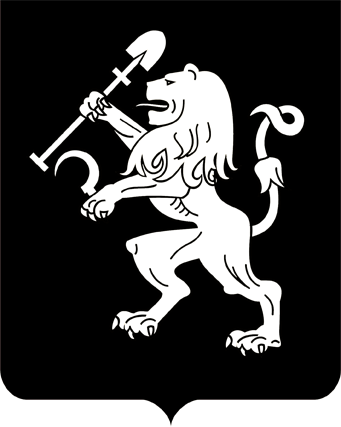 АДМИНИСТРАЦИЯ ГОРОДА КРАСНОЯРСКАПОСТАНОВЛЕНИЕО предоставлении муниципальным предприятиям пассажирского транспорта города Красноярска освобождения от обязанности перечисления в бюджет города Красноярска части прибыли, остающейся после уплаты налогов и иных обязательных платежей, в 2022 годуВ целях повышения эффективности использования муниципального имущества, в соответствии со ст. 295 Гражданского кодекса Рос-сийской Федерации, ст. 17, 20 Федерального закона от 14.11.2002 № 161-ФЗ «О государственных и муниципальных унитарных предприятиях», постановлением Главы города от 27.06.2008 № 343 «Об утверждении Методики определения размера части прибыли муниципальных предприятий, остающейся после уплаты налогов и иных обязательных платежей, подлежащей перечислению в бюджет города Красноярска», руководствуясь ст. 41, 58, 59, 66 Устава города Красноярска,ПОСТАНОВЛЯЮ:1. Предоставить муниципальным предприятиям пассажирского транспорта города Красноярска освобождение от обязанности перечисления в бюджет города Красноярска части прибыли, остающейся после уплаты налогов и иных обязательных платежей, в размере 30% чистой прибыли.2. Настоящее постановление опубликовать в газете «Городские новости» и разместить на официальном сайте администрации города.3. Настоящее постановление вступает в силу с 01.01.2022 и действует в отношении чистой прибыли муниципальных предприятий         пассажирского транспорта, полученной по итогам финансово-хозяйственной деятельности предприятий за 2021 год.Глава города	С.В. Еремин14.09.2021№ 708